MondayNumeracyBusy At maths interactive.Busy At maths page 123Using your white board add 33+46Mangahigh or Topmarks, maths games online.Literacy Continue Spellings and raz kids.Wolves, Trains and Dolphins page 75Working on Prepositions: Prepositions are words that make links between words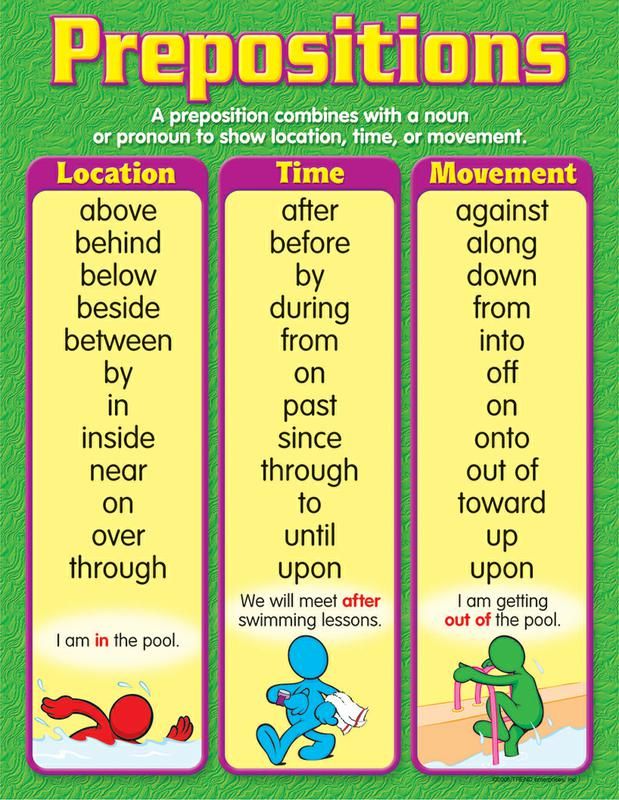 Novel: read chapter 8 page 71-84. Find the word translucent on page 77. We looked at this word when we learnt about light, can you remember what it means? If not look it up!Charlie puts frog-spawn in the bath at the park. Can you create a poster that teaches people about the life cycle of a frog?TuesdayNumeracyNumber of the day, write 5 facts about the number: 415Mangahigh or Topmarks, maths games online.Revision: List as many 3D shapes as you can. See PowerPoint attached and shape hunt worksheet. Remember when using tally marks IIII and strikethrough for 5. Like so:1     2       3         4               5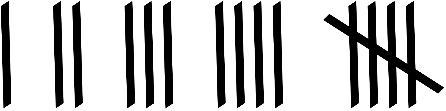 Literacy Continue raz kids and spelling for me.Handwriting Book- Page 38. Do your best careful work!Novel: ‘Hundred Mile An Hour Dog’- read chapter 9At the end of Chapter Nine, Sergeant Smugg threatens to have Streaker put down. Write a persuasive letter to him that encourages him to change his mind.WednesdayNumeracyEven numbers can be put in groups of two.Odd numbers will have one left over when you try to put them in groups of two.Complete Busy at maths page 33Number of the day, write 5 facts about the number: 962Mangahigh or Topmarks, maths games online.Suggestion for topmarks: coconut odd and oven and the daily ten for some revision.https://www.topmarks.co.uk/learning-to-count/coconut-odd-or-evenLiteracy Continue raz kids and spelling for me.Novel: ‘Hundred Mile An Hour Dog’- read chapter 10Questions: At the beginning of this chapter, why was Trevor worried about Streaker?In this chapter, Trevor decides he will make a dog exercising machine, Design your own dog-exercising machine.What hobbies did Trevor’s parents have? (clue: page 98)Wolves, trains and dolphins page 76 Proofread the piece and correct the mistakes you see. Come up with some pet names!ThursdayNumeracyComplete Busy at maths page 34Number of the day, write 5 facts about the number: 75Mangahigh or Topmarks, maths games online.Suggestion for topmarks: coconut odd and oven and the daily ten for some revision.Literacy Continue raz kids and spelling for me.Novel: ‘Hundred Mile An Hour Dog’- read chapter 11Questions: How did Tina act as a good friend?What was mom most annoyed about?Wolves, trains and dolphins page 77. Fill in the blanks and make words with the given letters.FridayNumeracyComplete Busy at maths page 35 & 36Mangahigh or Topmarks, maths games online.Literacy Continue raz kids and spelling for me.Novel: ‘Hundred Mile An Hour Dog’- read chapter 12Choose Task 1 or 2: Write your own story about a different ‘Hundred-Mile-An-Hour’ animal. This could be a pet, a wild animal or an endangered species.orAt the back of the book, there is a page with 14 1/2 things that you didn’t know about Jeremy Strong. Could you make a similar page about yourself?Wolves, trains and dolphins page 78. Add the words that spring to your mind to create a poem of your own!Choose the day you want to complete the below activities.GaeilgeBua na Cainte page 126Éadaí-clothesHata- hatCóta- coatGúna- dressStocaí- socksBróga- shoesBríste- trousersLéine- shirtLitrigh- spell Scríobh na habairtí- write the sentencesWatch an episode of ‘ár mbia, ár slí’ on rte player (link below) to see some children cook/bake as gaeilge.https://www.rte.ie/player/series/ar-mbia-ar-sli/SI0000006050?epguid=IP000065298Art If you learn how to draw a tropical fish, you can start to appreciate just how many different kinds of fish there are swimming around in the ocean right now.See drawing tutorial in the document attached or try draw your own!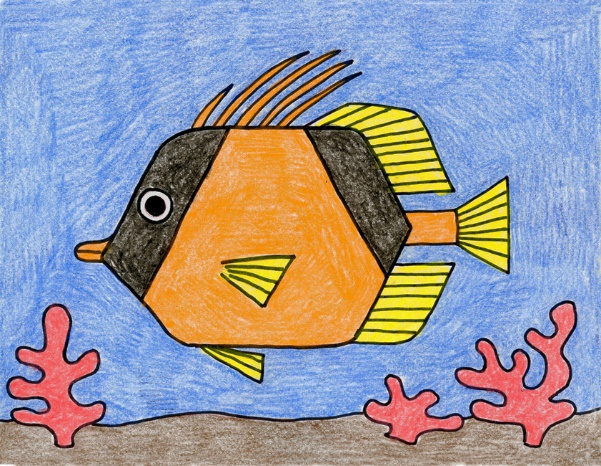 PE- Everyday, Get Active!Complete your Daily Mile each day and don’t forget to send me your total on Friday!!Joe Wicks PE lessons on YouTube Daily at 9:00am Follow your active Homework journal.  Take a look at the active school section on the website for some more active ideas!MusicYouTube: Music with Myleene Klass. 1pm each day on her channel.Our next sing-along song on dabledoo music is ‘Bastille-Pompeii’Check out the link below and practise singing along!https://www.youtube.com/watch?v=F90Cw4l-8NYRTE School HubYou can tune in to watch RTE school hub on RTE TV at 11am each day.Optional Projects: SESEComplete a project based on The Ocean your artwork will be nice to link with this project.https://kids.britannica.com/kids/article/ocean/346185https://kids.nationalgeographic.com/explore/nature/habitats/ocean/https://www.natgeokids.com/ie/discover/geography/general-geography/ocean-facts/